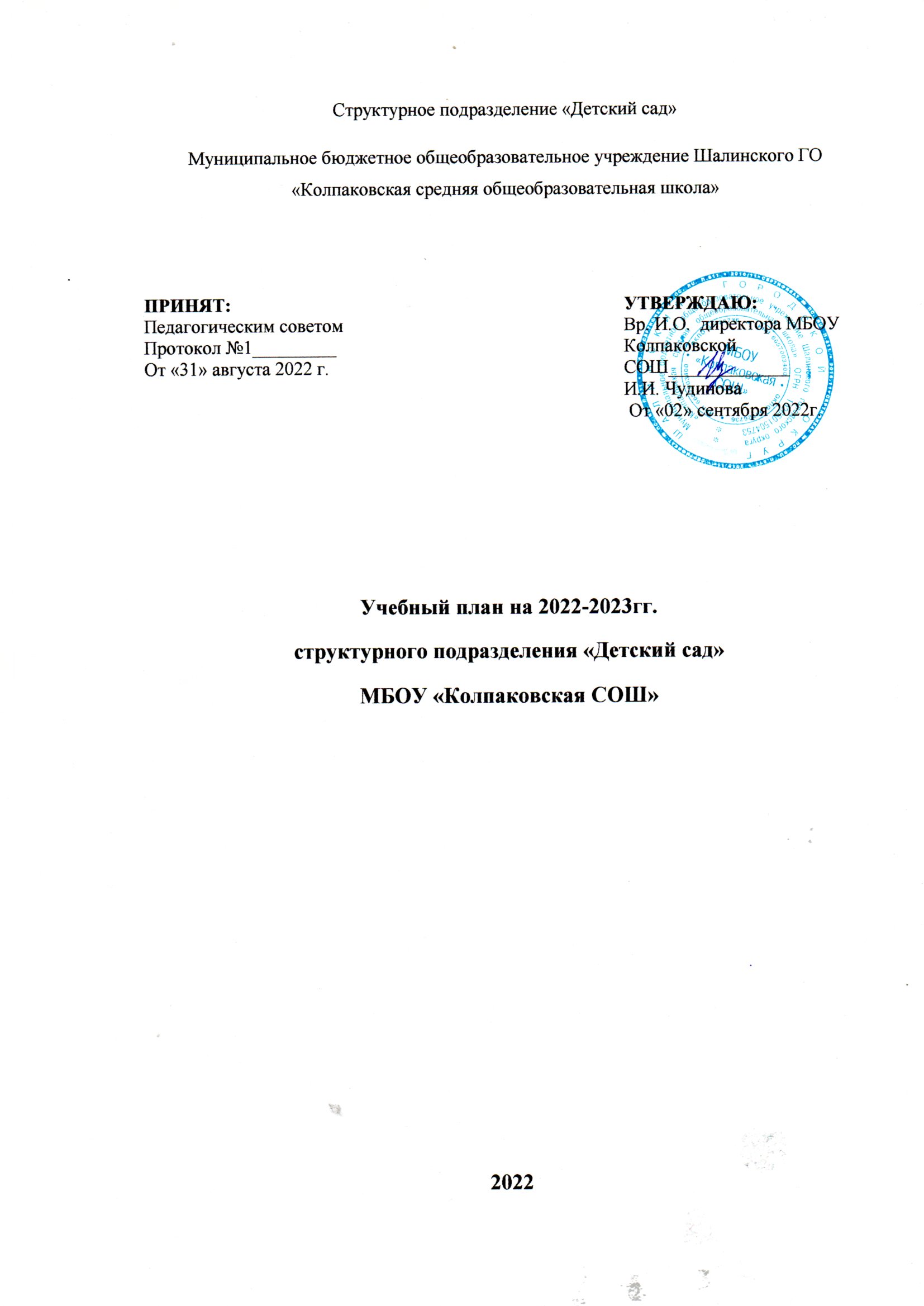 Пояснительная записка     Учебный план разработан в соответствии: Федеральным законом от 29.12.2012г. № 273-ФЗ «Об образовании в Российской Федерации» http://www.consultant.ru/document/cons_doc_LAW_140174/e7c7c57ffb062d53e62ebfcdff03a30652a4ec1b/Приказ Министерства образования и науки Российской федерации «17» октября 2013г. № 1155 Федеральное государственное образовательный стандарт дошкольного образования. https://www.garant.ru/products/ipo/prime/doc/70412244/«Санитарно-эпидемиологические требования к организациям воспитания и обучения, отдыха и оздоровления детей и молодежи» от 28 сентября 2020 года № 28  Об утверждении санитарных правил СП 2.4.3648-20  http://publication.pravo.gov.ru/Document/View/0001202102030022 Письмом «Комментарии к ФГОС дошкольного образования» Министерства образования и науки Российской Федерации от 28.02.2014 г. № 08-249 https://firo.ranepa.ru/files/docs/do/pismo_mon_08_249_kommentarii_k_fgos_do.pdfПримерная основная образовательная программа дошкольного образования от 20 мая 2015 г. № 2/15 https://sudact.ru/law/primernaia-osnovnaia-obrazovatelnaia-programma-doshkolnogo-obrazovaniia-odobrena/Примерная основная образовательная программа воспитания в ДОУ.  https://институтвоспитания. рф/programmy-vospitaniya/programma-vospitaniya-dlya-doshkolnykh-obrazovatelnykh-organizatsiy/.Учебный год начинается с 1 сентября и заканчивается 31 мая. Детский сад работает в режиме пятидневной рабочей недели.     В 2021- 2022гг в ДОУ функционируют 2 общеобразовательных групп, укомплектованных в соответствии с возрастными нормами:I-ая разновозрастная группа  (1,8 – 4 лет)II-ая разновозрастная группа  (4-5, 5-6, 6-7 лет)В учебном плане распределено количество занятий, дающее возможность использовать модульный подход, строить учебный план на принципах дифференциации и вариативности.   						         Социально-коммуникативное развитие направлено на усвоение норм и ценностей, принятых в обществе, включая моральные и нравственные ценности; развитие общения и взаимодействия ребёнка с взрослыми и сверстниками;становление самостоятельности, целенаправленности и саморегуляции собственных действий; развитие социального и эмоционального интеллекта, эмоциональной отзывчивости, сопереживания, формирование готовности к совместной деятельности со сверстниками, формирование уважительного отношения и чувства принадлежности к своей семье и к сообществу детей и взрослых в Организации; формирование позитивных установок к различным видам труда и творчества; формирование основ безопасного поведения в быту, социуме, природе.Познавательное развитие предполагает развитие интересов детей, любознательности и познавательной мотивации; формирование познавательных действий, становление сознания; развитие воображения и творческой активности; формирование первичных представлений о себе, других людях, объектах окружающего мира, о свойствах и отношениях объектов окружающего мира, (форме, цвете, размере, материале, звучании, ритме, темпе, количестве, числе, части и целом, пространстве и времени, движении и покое, причинах и следствиях и др.), о малой родине и Отечестве, представлений о социокультурных ценностях нашего народа, об отечественных традициях и праздниках, о планете Земля какобщемдомелюдей, об особенностях её природы, многообразии стран и народов мира.Речевое развитие включает владение речью как средством общения и культуры; обогащение активного словаря; развитие связной, грамматически правильной диалогической и монологической речи; развитие речевого творчества;развитие звуковой и интонационной культуры речи, фонематического слуха; знакомство с книжной культурой, детской литературой, понимание на слух текстов различных жанров детской литературы; формирование звуковой аналитико-синтетической активности как предпосылки обучения грамоте.Художественно-эстетическое развитие предполагает развитие предпосылок ценностно-смыслового восприятия и понимания произведений искусства (словесного, музыкального, изобразительного), мира, природы; становление эстетического отношения к окружающему миру; формирование элементарных представлений о видах искусства; восприятие музыки, художественной литературы, фольклора; стимулирование сопереживания персонажам художественных произведений; реализацию самостоятельной творческой деятельности детей (изобразительной, конструктивно-модельной, музыкальной, и др.).Физическое развитие включает приобретение опыта в следующих видах деятельности детей: двигательной, в том числе связанной с выполнением упражнений, направленных на развитие таких физических качеств, как координация и гибкость; способствующих правильному формированию опорно-двигательной системы организма, развитию равновесия, координации движения, крупной и мелкой моторики обеих рук, а также с правильным, не наносящем ущерба организму, выполнением основных движений (ходьба, бег, мягкие прыжки, повороты в обе стороны), формирование начальных представлений о некоторых видах, спорта, овладение подвижными играми с правилами; становление целенаправленности и саморегуляции в двигательной сфере; становление ценностей здорового образа жизни, овладение его элементарными нормами и правилами (в питании, двигательном режиме, закаливании, при формировании полезных привычек и др.).Количество и продолжительность непрерывной непосредственно образовательной деятельности устанавливаются в санитарно-гигиеническими нормами и требованиями (Санитарные правила СП 2.4.3648-20).- Продолжительность  непрерывной непосредственно образовательной деятельности:Для детей от 3 до 4 лет – не более 15 мин;Для детей от 4 до 5 лет – не более 20 мин;Для детей от 5 до 6 лет – не более 25 мин;Для детей от 6 до 7 лет – не более 30 мин.Максимально допустимый объем образовательной нагрузки в первой половине дня :В младшей и средней группах не превышает 30 и 40 минут соответственно, В старшей и подготовительной группах – 45минут и 1,5 часа соответственно.В середине времени, отведенного на непрерывно образовательную деятельность, проводятся физкультурные минутки.Перерывы между периодами непрерывной образовательной деятельности – не менее 10 минут.Образовательная деятельность с детьми старшего дошкольного возраста может осуществляться во второй половине дня после дневного сна. Её продолжительность составляет не более 25 – 30 минут в день. В середине непосредственно образовательной деятельности статистического характера проводятся физкультурные минутки.Образовательную деятельность, требующую повышенной познавательной активности и умственного напряжения детей, организуется в первую половину дня.Форма организации занятий с 3 до 4 лет (фронтальные), с 4 до 5 и с 5 до 7 лет (фронтальные и подгрупповые).В образовательном процессе используется интегрированный подход, который позволяет гибко реализовывать в режиме дня различные виды детской деятельности.Организация жизнедеятельности ДОУ предусматривает, как организованные педагогами совместно с детьми (НОД, развлечения) формы детской деятельности, так и самостоятельную деятельность детей. Режим дня и сетка занятий соответствуют виду и направлению ДОУ.Кружки и проекты являются дополнением к Примерной основной общеобразовательной программе дошкольного образования и составляют не более 40% от общей учебной нагрузки.В летний период учебные занятия не проводятся. В это время увеличивается продолжительность прогулок, а также проводятся спортивные и подвижные игры, спортивные праздники, экскурсии и др.Учебный план на 2021-2022 учебный годМБОУ «Колпаковская СОШ» - структурного подразделения «Детский сад»Образовательная деятельность детей младшей группыОрганизация  непосредственно образовательной деятельностиПодготовительной группыЧасть, формируемая участниками образовательных отношений:Возрастная группа: подготовительная группа (воспитатель Ежова Ю.В.). 1. Парциональная  программа «Формирование культуры безопасности у детей» от 4 до 8 лет.Цель и задачи программы.  Цель программы – формирование у дошкольников основ культуры безопасности, определяющих возможность полноценного развития различных форм личностной активности детей, их самостоятельности, творчества во всех видах детской деятельности, способность самостоятельно и безопасно действовать в повседневной жизни (в быту, на природе, на улице и т.д  Задачи реализации программы:  • обеспечение овладения ребенком основными культурными способами безопасного осуществления различных видов деятельности, формирование   умений, навыков, компетенций, необходимых для определения тактики безопасного поведения в различных ситуациях, развитие способности выбирать себе род занятий с учетом соблюдения норм безопасного поведения;  • формирование представлений о своем статусе, правах и обязанностях, семейных взаимоотношениях, некоторых источниках опасности, видах опасных ситуаций, причинах их возникновения в быту, социуме, природе, современной информационной среде;  • развитие мотивации к безопасной деятельности, способности осуществлять саморегуляцию, оценивать свою деятельность с точки зрения ее безопасности для себя и окружающих, соответствия требованиям со стороны взрослых, первичным ценностным представлениям, элементарным общепринятым нормам;  • развитие воображения, прогностических способностей, формирование умения предвидеть возникновение потенциально опасных ситуаций, их возможные последствия, различать игровую (виртуальную) и реальную ситуации;  • развитие коммуникативных способностей, помощь в овладении конструктивными способами взаимодействия с детьми и взрослыми, навыками выбора тактики и стиля общения в зависимости от ситуации;  • формирование умения применять освоенные знания и способы деятельности для решения новых задач (проблем) в соответствии с особенностями ситуации (выявлять источник опасности, определять категорию опасной ситуации, выбирать программу действий на основе освоенных ранее моделей поведения);  • формирование основных физических качеств, двигательных умений, определяющих возможность выхода их опасных ситуаций;  • формирование начала психологической готовности к осуществлению безопасной жизнедеятельности;  • формирование готовности к эстетическому восприятию и оценке действительности.   2. Парциональная  программа «Юный исследователь» от  3-4 лет. ( Воспитатель Плашкина О.П.)Цель программы кружка:  развивать познавательную активность детей через занимательные опыты и эксперименты.Задачи:Научить проводить опыты и эксперименты с объектами живой и неживой природы. Расширять представления детей о физических свойствах окружающего мира.Знакомить детей со свойствами различных предметов, природных материалов.Развивать умение делать выводы, умозаключения.Формировать опыт выполнения правил техники безопасности при проведении опытов и экспериментов.Стимулировать активность детей для разрешения проблемной ситуации.  №младшая группамладшая группамладшая группасредняя подгруппасредняя подгруппасредняя подгруппасредняя подгруппаподготовительная подгруппаподготовительная подгруппаподготовительная подгруппа1.Образовательная областьв неделюв месяцв годв неделюв месяцв месяцв годв неделюв месяцв год                                               Количество занятий                                               Количество занятий                                               Количество занятий                                               Количество занятий                                               Количество занятий                                               Количество занятий                                               Количество занятий                                               Количество занятий                                               Количество занятий                                               Количество занятий1.1Познавательное развитие287222872416144Познавательное развитие2872228724161441.2Речевое развитие1436114362872Развитие речи143114362872Чтение художественной литературыежедневноежедневноежедневноежедневноежедневноежедневноежедневноежедневноежедневноежедневно1.3Художественно-эстетическое направление развития4161444416144520180Музыка 2872228722872Художественное творчество- рисование- лепка-аппликация10,50,542236181810,50,510,50,542236181820,50,58227218181.4Физическое направление3121083312108312108Физическая культура в помещении2872228722872Физическая культура на прогулке1436114361436Итого:104036010104036014565042ч.30 мин3ч 20 мин. 3ч 20 мин. 7 час2.Часть формируемая участниками образовательных отношений28722.1Долгосрочные проекты:1. «Тропинка в природу»- младшая группа2. «Быть здоровыми хотим»- средняя подгруппа3. « Скоро в школу мы пойдем» - подготовительная подгруппа1432114322 раза в неделю872ВСЕГО:15 мин1час8час20 мин20 мин1час 20мин10час 40 мин1 час4 час36 часНЕДЕЛЯНЕДЕЛЯНЕДЕЛЯНЕДЕЛЯНЕДЕЛЯПонедельникВторникСредаЧетвергПятница1. Познание (ФЦКМ)9.00-9.152. Физическая культура 9.25-9.401. Развитие речи9.00-9.152. Музыка9.25-9.401.Художественное творчество (рисование)9.00-9.152. Физическая культура 9.25-9.40Проект 15.30-15.451. Познание (ФЭМП)   9.00-9.152. Музыка 9.25-9.401.Художественное творчество(лепка, аппликация чередуются) 9.00-9.152.Физическая культура(на прогулке) 9.25-9.40День недели            подготовительная подгруппа            подготовительная подгруппасредняя подгруппаПонедельникПознавательное развитие (Формирование целостной картины мира)9.00-9.30Художественно-эстетическое развитие (рисование)9.35-9.55Художественно-эстетическое развитие (рисование)9.35-9.55ПонедельникХудожественное творчество (рисование)10.00-10.30Физическая культура10.35-10.55Физическая культура10.35-10.55ПонедельникФизическая культура15.40-16.10ВторникПознание (ФЭМП)9.00-9.30Познание (ФЭМП)9.35-9.55Познание (ФЭМП)9.35-9.55ВторникПознание (познавательно-исследовательская и констр. деятельность)10.00-10.30Музыка10.35-10.55Музыка10.35-10.55ВторникМузыка15.40-16.10СредаРечевое развитие (развитие речи)9.00-9.30Художественно-эстетическое развитие (лепка-аппликация)9.35-9.55Художественно-эстетическое развитие (лепка-аппликация)9.35-9.55СредаХудожественное творчество (рисование)10.00-10.30Среда Физическая культура    15.40-16.10Физическая культура10.35-10.55Физическая культура10.35-10.55ЧетвергПознание (ФЭМП)9.00-9.30Познавательное развитие (ФЦКМ/ познавательно-исследовательская и конструктивная деятельность)9.35-9.55Познавательное развитие (ФЦКМ/ познавательно-исследовательская и конструктивная деятельность)9.35-9.55ЧетвергХудожественно-эстетическое.(Лепка, Аппликация.) чередуются.10.35-11.05Музыка10.00-10.20Музыка10.00-10.20ЧетвергМузыка15.40 – 16.10Пятница Речевое  развитие  (Чтение художественной  литературы.)9.00-9.30Речевое развитие/Чтение художественной литературы9.35-9.55Речевое развитие/Чтение художественной литературы9.35-9.55Пятница Физическая культура(на прогулке)Физическая культура (на прогулке)Физическая культура (на прогулке)Итого:14занятий + 2 кружка в неделю10 занятий + 1 кружок в неделю10 занятий + 1 кружок в неделю